ОТЧЁТОб Открытом Чемпионате Московской области по «Универсальному Бою», дисциплина «Смешанные Боевые Искусства» среди мужчин и женщин (18-35 лет).В г. Реутов, Московской области 17 мая 2014г. прошел Открытый Чемпионат Московской области по «Универсальному Бою», дисциплина «Смешанные Боевые Искусства». Эти соревнования собрали спортсменов из 10 субъектов РФ, всего 117 спортсменов и 4 судьи. Итоги Первенства мужчин и женщин 18-35 лет:                                          Список призеров				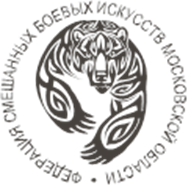 Открытого Чемпионата Московской области по «Универсальному Бою», дисциплина «Смешанные Боевые Искусства» среди мужчин и женщин 18-35 лет17 мая 2014 г.                                                                                                                              г. Реутов                                         Список призеров				Открытого Чемпионата Московской области по «Универсальному Бою», дисциплина «Смешанные Боевые Искусства» среди женщин 18-35 лет17 мая 2014 г.                                                                                                                              г. РеутовВ общекомандном зачете победителем стала команда г. Реутова,  второе место – команда г. Москвы и третье место – команда г. Москвы.Весовая категорияМестоФамилия, имя победителяРегион62 кг1Наимов ХоджибекРеутов62 кг2Тимербеков АлмазБалашиха62 кг3Панин АндрейРеутов62 кг366 кг1Абдуллаев РашадПодольск66 кг2Додонов ЭламанМосква66 кг3Примаков АлександрРеутов66 кг371 кг1Эшиев ЭркинбекМосква71 кг2Абдыманап уулу УланбекМосква71 кг3Джафаров МузаффарМосква71 кг377 кг1Ахмадбеков КамардинБалашиха77 кг2Афанасьев ОлегРеутов77 кг3Наимов ОрзубекРеутов77 кг384 кг1Пронин АртурБалашиха84 кг2Токтосунов НурсейитМосква84 кг3Уткин РоманРеутов84 кг392 кг1Воложанин АндрейБалашиха92 кг2Волков АндрейРеутов92 кг3Кудашов АлександрРеутов92 кг3100 кг1Нестеров СергейМосква100 кг2Бондарчук АлексейМосква100 кг3Драгоруб МихаилПироговский100 кг3+100 кг1Толкачев АлексейМосква+100 кг2Лепшоков ШамильДомодедово+100 кг3Мойдунов МирланМосква+100 кг3Весовая категорияМестоФамилия, имя победителяРегион60 кг1Моро НатальяБалашиха60 кг2Львова МаринаРеутов60 кг3Барган ОксанаДолгопрудный60 кг3+60 кг1Завражнова АннаБалашиха+60 кг2Дорофеева ОльгаСергиев Посад+60 кг3Гетманская ЯнаМосква+60 кг3